超星学习通安装注册及登录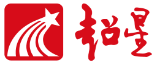 1.下载安装超星学习通目前，超星学习通支持Android和iOS两大移动操作系统。下载安装超星学习通前，请确定您的设备符合系统要求。可以通过以下途径下载安装超星学习通：（1）安卓手机在手机应用市场(苹果手机在手机app 应用商城）搜索“学习通”，点击“超星学习通”下载并安装。    （2）扫描下面的二维码，转到对应链接下载App并安装（如用微信扫描二维码请选择在浏览器打开）。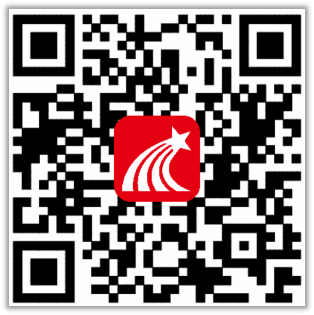 【注意】Android系统用户式下载安装时若提示“未知应用来源”，请确认继续安装；iOS系统用户安装时若提示“未受信任的企业:级开发者”，请进入设置-通用-描述文件，选择信任Beijing Shiji Chaoxing Information Technology Development Co., Ltd.。2.注册登录超星学习通（方法一）1.注册打开安装好的学习通App，可以看到如下图左的应用首页，点击右下角的“我的”，进入如下中图的界面，点击上方灰色头像，进入注册登录界面，选择“新用户注册”，输入手机号并获取验证码。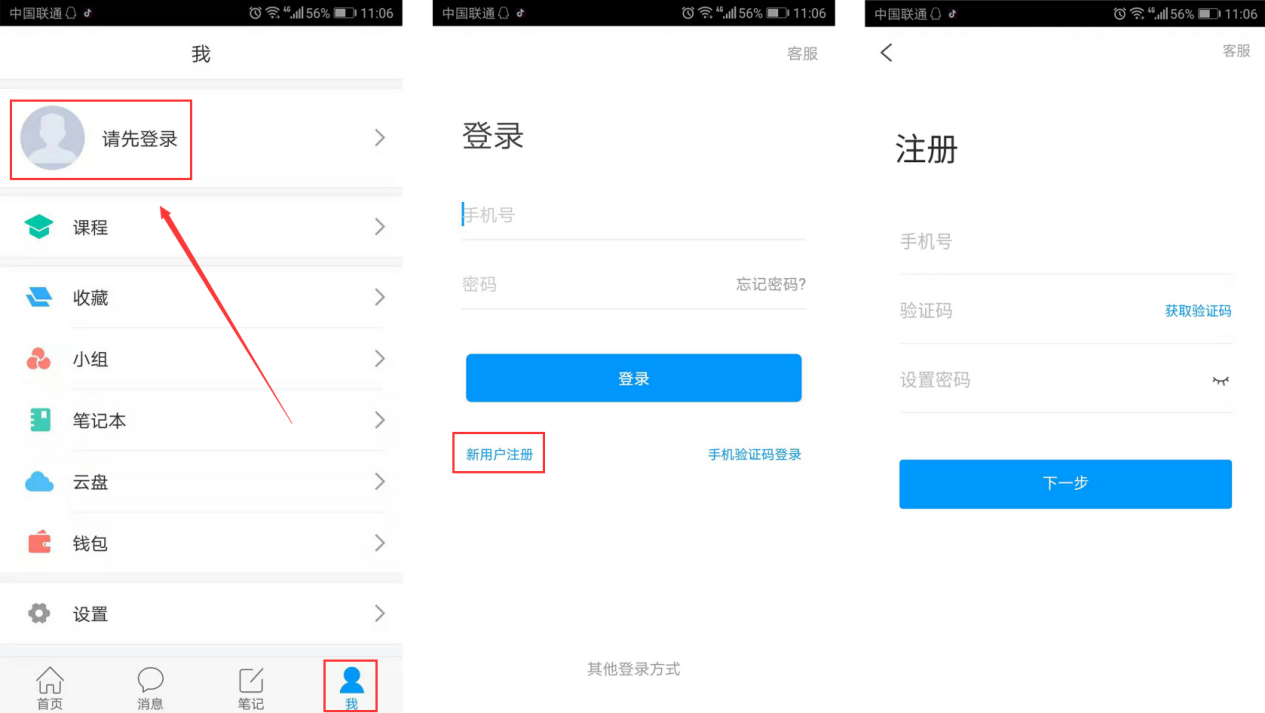 2.绑定单位信息获取验证码后，填写个人真实姓名、设置登录密码，选择角色“学生”，绑定学号即可。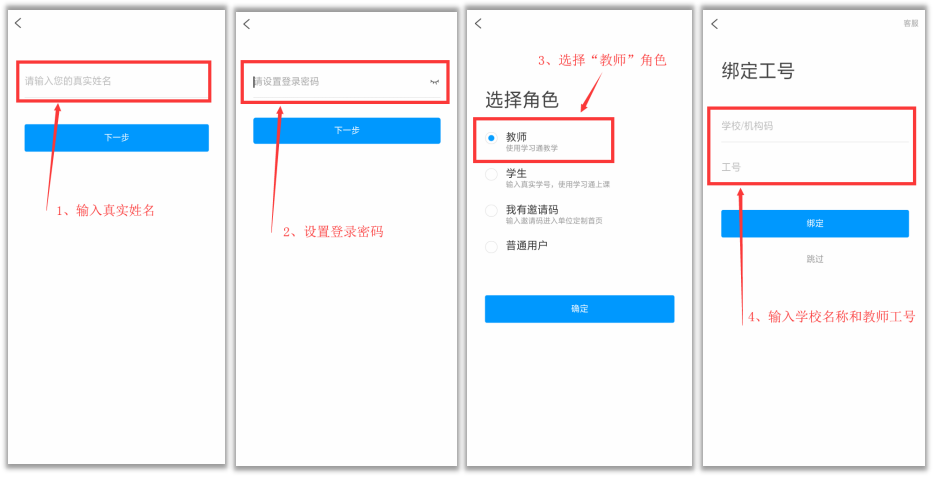 【注意】绑定学号时单位填写：淮阴工学院    学号填写对应的学号即可。2.注册登录超星学习通（方法二）1.	手机应用商店下载学习通2.	在登录页面中点击下方的“其它登录方式”3.	机构账号登录页面中的机构代码填“淮阴工学院”，默认密码填s654321s4.	按照系统提示可绑定手机，修改密码5.	点击右下角的“我”，选择“课程”即可看到所需学习的全部课程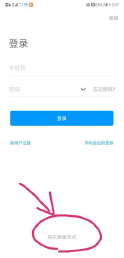 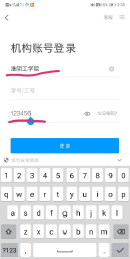 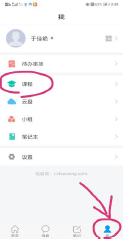 